105.2.23社群第三次小聚報導:  頂著春後寒雨，伊林院士在身體微恙中，仍不負與大家的約定，再續第三次「與伊林老師有約」。雖然有些小抱歉地讓伊老師耗盡體力，且許多老師當天有事，少了前兩回的人次，但是看到三位老師(陳健生老師、鄭芳祥老師、黃琴雅老師)與院士一路歡暢熱談，直到店家歇業，對映著門外的寒風細雨，仍有另一種深刻的激盪。  大家從教學談到升等，從升等談到系所生態，感慨中觸發了教學共鳴，也一起為老師們不同的教學成功而舉杯同慶，中大首次的跨域社群，就在暖暖春酒中，發酵了微微的酒香….. 大家並相約在3月7日(一)共同進入伊林老師的課堂觀課，臨場感受黃雪莉老師所說的教學震撼。謝謝伊林老師沒有上限地開放，盛邀社群所有老師，共同體驗院士親自督軍的身、心、道、術深度實戰訓練。以下是餐敘摘要的部份精華，因為專注聽講，沒能詳述的原委故事，還有勞您再做想像了!◆為了讓設計的專題實作或課程討論能更有實質成效，建議最好在事前提供學生一個足以吸引學生的Topic◆如果老師再設計比較有趣的Topic遇到瓶頸，建議可找年齡和思維跟學生比較接近的TA幫忙，一切設計以bottom up是最好的◆現在學生最大問題是書寫內容缺乏組織性和系統性,透過報告的論述訓練，可以不斷訓練學生組織思考的能力。◆老師的重要工作就是將課程運作和教學/學習系統做好，並讓學生訂下自己的目標，接下來就是由學生組成團隊，之後就放手讓學生自己往目標不斷前進。◆學生分組，每組最好2-3人，人數太多常出現團隊組織分工的各種問題。◆一位好老師要同時把自己修練成一個好的管理者，用管理的角度來經營研究團隊和課程設計，才能讓研究團隊持續前進。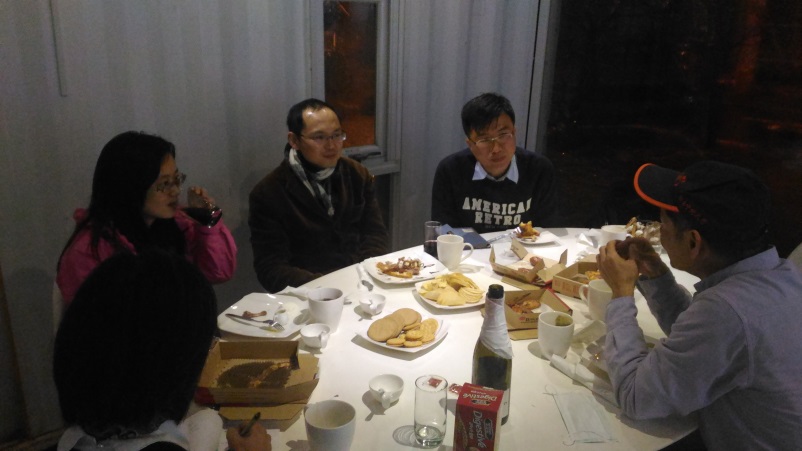 